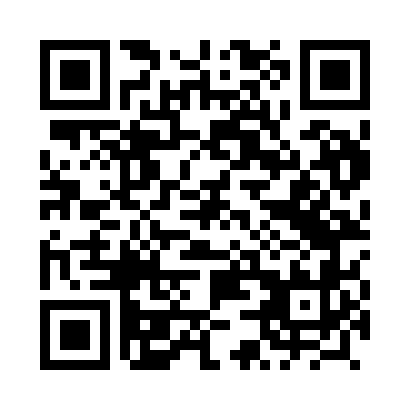 Prayer times for Milanow, PolandWed 1 May 2024 - Fri 31 May 2024High Latitude Method: Angle Based RulePrayer Calculation Method: Muslim World LeagueAsar Calculation Method: HanafiPrayer times provided by https://www.salahtimes.comDateDayFajrSunriseDhuhrAsrMaghribIsha1Wed2:325:0412:305:387:5810:182Thu2:295:0212:305:397:5910:213Fri2:255:0012:305:408:0110:254Sat2:214:5812:305:418:0310:285Sun2:174:5612:305:428:0410:316Mon2:164:5512:305:438:0610:357Tue2:154:5312:305:448:0810:368Wed2:144:5112:305:458:0910:379Thu2:144:4912:305:468:1110:3810Fri2:134:4812:305:478:1210:3811Sat2:124:4612:305:478:1410:3912Sun2:124:4412:305:488:1610:4013Mon2:114:4312:305:498:1710:4014Tue2:114:4112:305:508:1910:4115Wed2:104:4012:305:518:2010:4216Thu2:094:3812:305:528:2210:4217Fri2:094:3712:305:538:2310:4318Sat2:084:3612:305:548:2510:4419Sun2:084:3412:305:558:2610:4420Mon2:074:3312:305:558:2710:4521Tue2:074:3212:305:568:2910:4622Wed2:064:3012:305:578:3010:4623Thu2:064:2912:305:588:3210:4724Fri2:054:2812:305:598:3310:4825Sat2:054:2712:305:598:3410:4826Sun2:054:2612:306:008:3610:4927Mon2:044:2512:306:018:3710:4928Tue2:044:2412:316:028:3810:5029Wed2:044:2312:316:028:3910:5130Thu2:034:2212:316:038:4010:5131Fri2:034:2112:316:048:4110:52